TechnikaKlasa 4-6Temat: Umiejętności przydatne w życiu codziennym. Różne sposoby wiązania            apaszki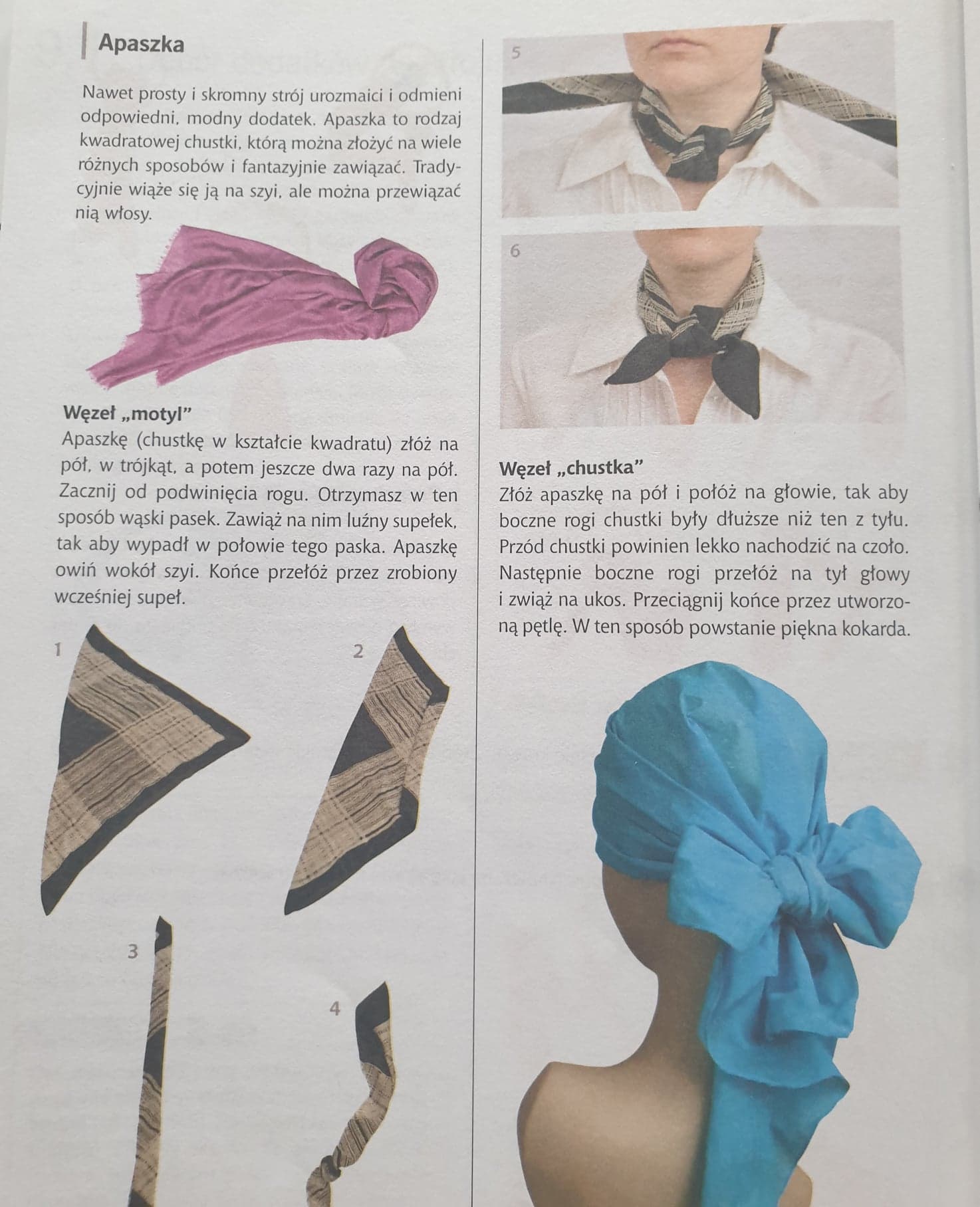 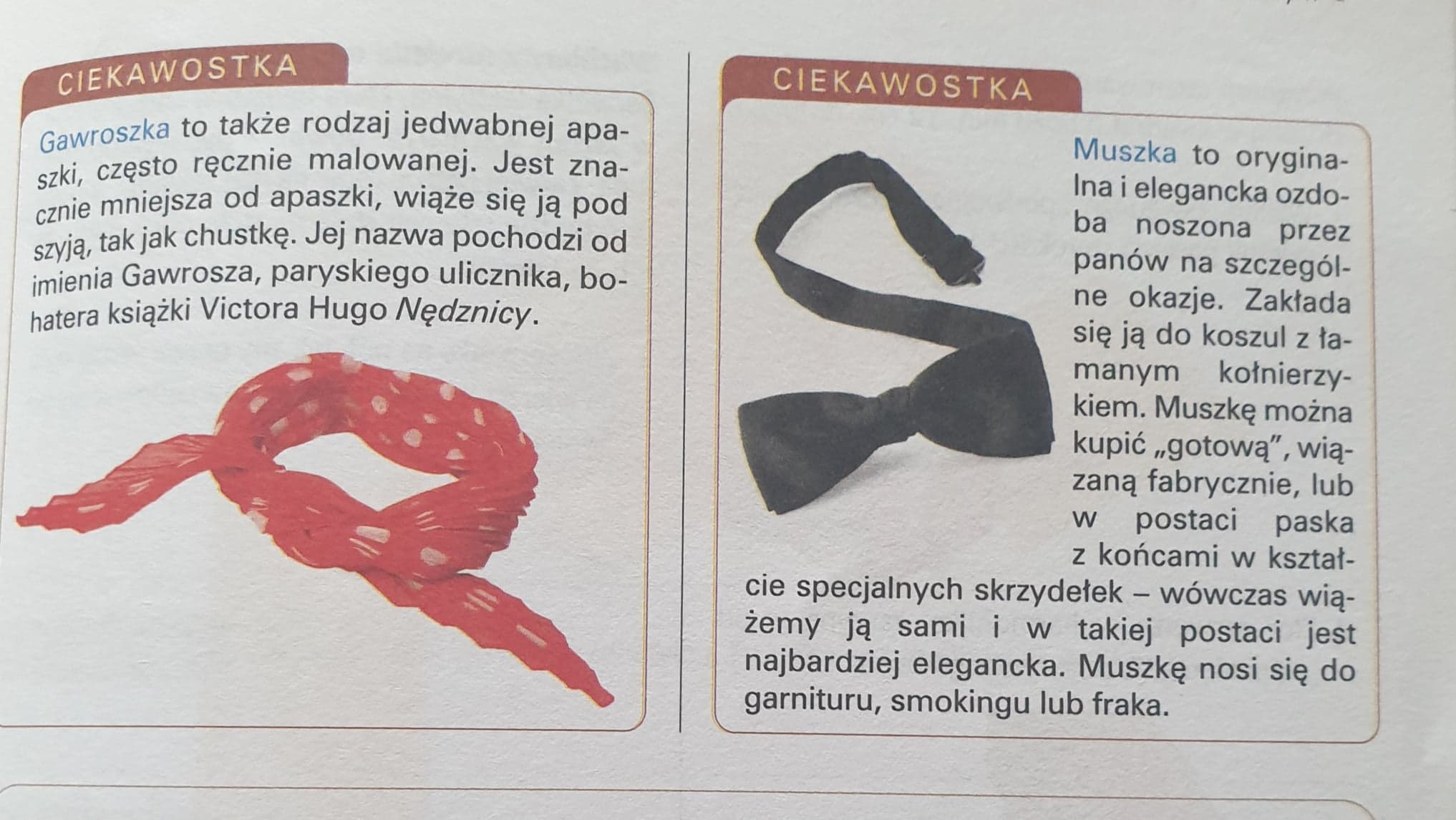 PoleceniePoćwicz wiązanie apaszek w różny sposób.